7-21-19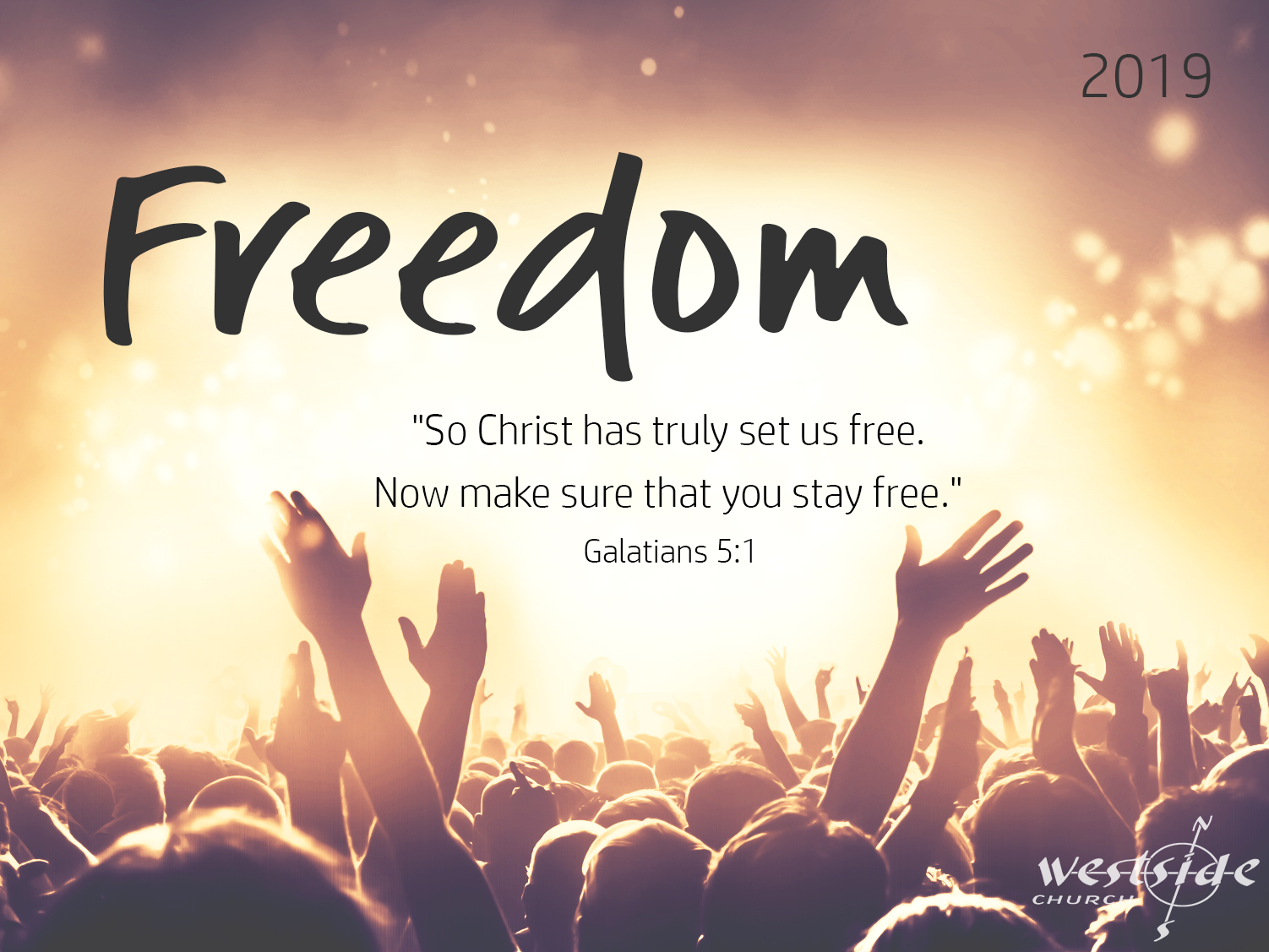 Freedom Series #26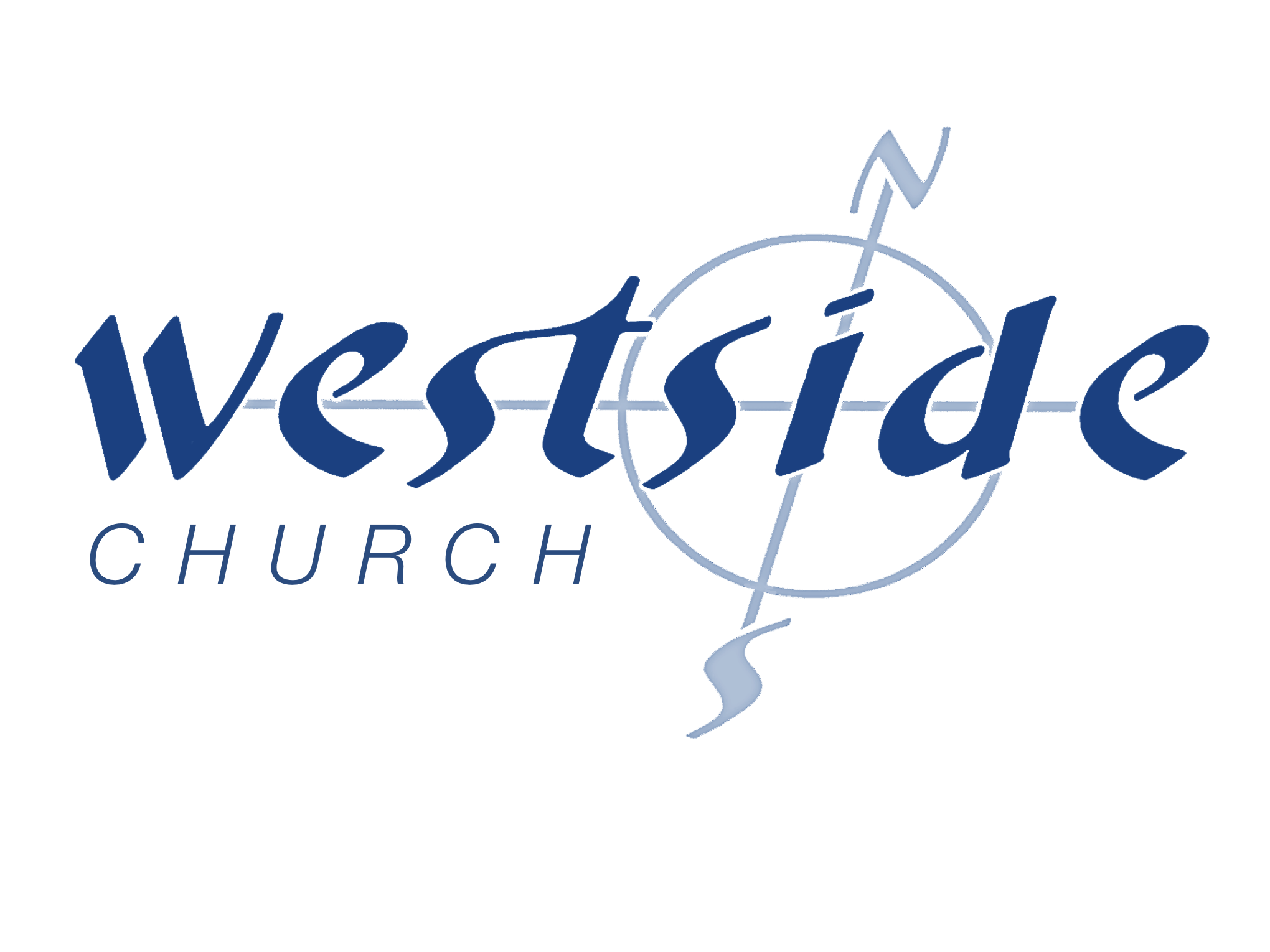 Freedom Brings Joy # 2What The Bible Says:Matthew 9:14-17 One day the disciples of John the Baptist came to Jesus and asked him, “Why don’t your disciples fast like we do and the Pharisees do?” 15  Jesus replied, “Do wedding guests mourn while celebrating with the groom? Of course not. But someday the groom will be taken away from them, and then they will fast. 16  “Besides, who would patch old clothing with new cloth? For the new patch would shrink and rip away from the old cloth, leaving an even bigger tear than before. 17  “And no one puts new wine into old wineskins. For the old skins would burst from the pressure, spilling the wine and ruining the skins. New wine is stored in new wineskins so that both are preserved.” 1.  How do we get joy?WE NEED A WHOLE NEW _________________!THIS IS ____________ FREEDOM!2.  What is the proper response to joy?  _________________ - _____________ WorshipPsalm 28:7 The LORD is my strength and shield. I trust him with all my heart. He helps me, and my heart is filled with joy. I burst out in songs of thanksgiving. Nehemiah 8:10 And Nehemiah continued, “Go and celebrate with a feast of rich foods and sweet drinks, and share gifts of food with people who have nothing prepared. This is a sacred day before our Lord. Don’t be dejected and sad, for the joy of the LORD is your strength!” 1 Peter 1:8-9
8  You love him even though you have never seen him. Though you do not see him now, you trust him; and you rejoice with a glorious, inexpressible joy. 9  The reward for trusting him will be the salvation of your souls.3.  “How to have JOY in the middle of trouble . . .”A.  First, understand that we __________ have difficulties in this life.John 16:33 I have told you all this so that you may have peace in me. Here on earth you will have many trials and sorrows. But take heart, because I have overcome the world.”B.  Second, don’t let troubles throw you, trip you up, or cause you to ___________________.1 Peter 4:12-19 Dear friends, don’t be surprised at the fiery trials you are going through, as if something strange were happening to you. 13  Instead, be very glad—for these trials make you partners with Christ in his suffering, so that you will have the wonderful joy of seeing his glory when it is revealed to all the world. 14  So be happy when you are insulted for being a Christian, for then the glorious Spirit of God rests upon you. 15  If you suffer, however, it must not be for murder, stealing, making trouble, or prying into other people’s affairs. 16  But it is no shame to suffer for being a Christian. Praise God for the privilege of being called by his name! 17  For the time has come for judgment, and it must begin with God’s household. And if judgment begins with us, what terrible fate awaits those who have never obeyed God’s Good News? 18  And also, “If the righteous are barely saved, what will happen to godless sinners?” 19  So if you are suffering in a manner that pleases God, keep on doing what is right, and trust your lives to the God who created you, for he will never fail you. C.  Remember, trouble _____________ last forever.Psalm 30:4-5 Sing to the LORD, all you godly ones! Praise his holy name. 5 For his anger lasts only a moment, but his favor lasts a lifetime! Weeping may last through the night, but joy comes with the morning. D.  Joy comes from being in His ____________________.Psalm 16:11 (NKJV) You will show me the path of life; In Your presence is fullness of joy; At Your right hand are pleasures forevermore. John 17:13-21 “Now I am coming to you. I told them many things while I was with them in this world so they would be filled with my joy. 14  I have given them your word. And the world hates them because they do not belong to the world, just as I do not belong to the world. 15  I’m not asking you to take them out of the world, but to keep them safe from the evil one. 16  They do not belong to this world any more than I do. 17  Make them holy by your truth; teach them your word, which is truth. 18  Just as you sent me into the world, I am sending them into the world. 19  And I give myself as a holy sacrifice for them so they can be made holy by your truth. 20  “I am praying not only for these disciples but also for all who will ever believe in me through their message. 21  I pray that they will all be one, just as you and I are one—as you are in me, Father, and I am in you. And may they be in us SO THAT the world will believe you sent me. E.  Joy is not a quick fix - but a ________________ walk with God.it begins with surrendering to Jesusand it continues with constantly being filled with His Spiritwe are commanded to “keep on being filled” with His Spirit     Eph 5:1Galatians 5:22-23 But the Holy Spirit produces this kind of fruit in our lives: love, JOY, peace, patience, kindness, goodness, faithfulness, 23  gentleness, and self-control. There is no law against these things!Response:What is God speaking to me?Specifically, how will I obey Him?